Támogatási szerződés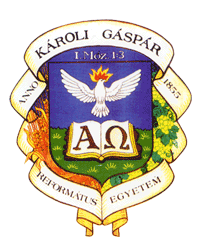 ERASMUS HALLGATÓI MOBILITÁS (SMS)Szerződésszám: 16/KA1HE/022459/SMS-0XXEgyrészrőlKároli Gáspár Református Egyetem (Erasmus kód: HU BUDAPES10, Cím: 1091 Budapest, Kálvin tér 9.)a továbbiakban az intézmény, amelyet a jelen szerződés aláírásakor Prof. Dr. Balla Péter, rektor képvisel másrészrőlMásrészről  [Résztvevő vezetékneve(i) és keresztneve(i)]Hallgató státusza:	Tanulmányok időtartama és helyszíne:A pénzügyi támogatás tartalmaz: 		 Különleges igények támogatása		 Hátrányos helyzetű hallgatók kiegészítő pénzügyi támogatása 
		(Erasmus+ szociális támogatás)Bankszámla IBAN formátumban, amelyre a pénzügyi támogatás fizetendő:Bankszámla tulajdonosa (csak a résztvevő lehet, minimum társtulajdonosként): Bank neve és bankfiók címe:	Clearing/BIC/SWIFT szám: a továbbiakban a résztvevő, megállapodtak az alábbi Különös feltételekben és Mellékletekben, melyek a jelen szerződés (a Szerződés) szerves részét képezik.I.sz. Melléklet	Erasmus+ tanulmányi megállapodás (Learning Agreement) („Learning Agreement for Studies”)II.sz. Melléklet	Általános feltételekIII.sz. Melléklet	Erasmus Hallgatói Charta (http://www.kre.hu/portal/index.php/formanyomtatvanyok.html) A Különös Feltételekben megállapított feltételek a Mellékletekben megállapított előírásokkal szemben elsőbbséget élveznek. KÜLÖNÖS FELTÉTELEK1. CIKK  – A SZERZŐDÉS TÁRGYA1.1	Az Intézmény a résztvevő számára támogatást nyújt ahhoz, hogy az Erasmus+ Program keretein belül tanulmányi mobilitási tevékenységet folytasson. 1.2	A Résztvevő elfogadja a 3. cikkben meghatározott összegű pénzügyi támogatást, és vállalja, hogy az I. sz. mellékletben leírt tanulmányi mobilitási tevékenységet végrehajtja.1.3.	A Szerződés módosítását, beleértve a kezdő és befejező dátum megváltoztatását is, levélben vagy e-mailben küldött hivatalos értesítéssel lehet kérvényezni; a módosítás csak kölcsönös megegyezés esetén válik érvényessé.2. CIKK – HATÁLYBA LÉPÉS ÉS A MOBILITÁS IDŐTARTAMA2.1	A Szerződés azon a napon lép hatályba, amelyen a két fél közül utolsóként aláíró szerződő fél azt aláírja.2.2	A mobilitási időszak kezdőnapja , zárónapja . A mobilitási időszak kezdőnapja az a nap, amelyen a résztvevő először köteles a fogadó szervezetnél megjelenni. Ha a Résztvevő a külföldön töltött mobilitási időtartam részeként a fogadó intézményen/szervezeten kívüli más szervezet által nyújtott nyelvtanfolyamon vesz részt, a mobilitási időszak kezdőnapja ezen nyelvtanfolyam első részvételi napja. A mobilitási időszak külföldi befejező napja az a nap, amikor a résztvevő a fogadó szervezetnél utoljára köteles megjelenni.2.3	A résztvevő az Erasmus+ támogatásból [támogatott napok száma] nap (azaz [teljes hónapok száma] hónap és [fennmaradó napok száma] nap) időszakra kap pénzügyi támogatást. Ha a résztvevő Erasmus+ forrásból részesül pénzügyi támogatásban: a napok száma azonos a mobilitási időtartammal; ha a résztvevő zero-grant napokkal vegyesen részesül pénzügyi támogatásban, a napok száma azonos az EU alapokból támogatott napok számával, ami legalább 2 havi szakmai gyakorlati illetve 3 havi tanulmányi időszak; ha a résztvevő a teljes idejében zero-grant támogatású, a napok száma 0 kell legyen.2.4 	A mobilitás időtartama nem haladhatja meg a 12 hónapot, beleértve az Erasmus+ támogatás nélküli („zero-grant”) időszakokat is.2.5 	A tartózkodási időtartam meghosszabbítására vonatkozóan az Intézményhez küldött kérelmet legalább egy hónappal a mobilitási időtartam lejárta előtt lehet beterjeszteni. 2.6	A mobilitási időtartam jóváhagyott kezdő- és befejező napját a Transcript of Records illetve a Traineeship Certificate (vagy az ezen dokumentumokhoz mellékelt nyilatkozatok) tartalmazzák.3. CIKK – PÉNZÜGYI TÁMOGATÁS3.1	A mobilitási időtartamra nyújtandó pénzügyi támogatás összege havi  € a teljes hónapokra és napi  € a fennmaradó napokra. Opció: Az Intézmény az alaptámogatáson felül havi 100 euró támogatást nyújt az elfogadott szociális alapú egyéni támogatáskérelem alapján. A szociális támogatás összege napi  €. 	A támogatás teljes összege  €, ebből előfinanszírozásként utalandó: [80%] €3.2	A mobilitási időszakra járó teljes támogatás számítási módja: a mobilitás 2.3 cikkben meghatározott napjai/hónapjai számának, és a fogadó országra vonatkozóan egy napra/hónapra meghatározott egyéni támogatási egység szorzata. Nem teljes hónap esetén a pénzügyi támogatás összege a nem teljes havi tartam napjai számának és az egy hónapra meghatározott támogatási összeg (beleértve az esetleges szociális támogatást is) 1/30-ának szorzata. 3.3 	A speciális igényekkel kapcsolatban felmerült költségek elszámolása a benyújtott és jóváhagyott támogatási kérelem alapján, a résztvevő által benyújtott elszámolási dokumentáció alapján történik.3.4	 A pénzügyi támogatás nem nyújtható az Uniós alapok által már fedezett költségek megtérítésére.3.5	A 3.4 cikkben foglalt rendelkezéstől eltekintve, a pénzügyi támogatás más alapok forrásaival összeegyeztethető, ideértve azokat a bevételeket, amelyeket a résztvevő tanulmányain/szakmai gyakorlatán kívül az I. sz. mellékletben megjelölt tevékenységének időtartama alatt szerez.3.6	Amennyiben a Résztvevő a Szerződés rendelkezéseit nem teljesíti, a pénzügyi támogatás, vagy annak egy része visszafizetendő. Ha a Résztvevő a szerződést annak lezárulta előtt felmondja, a részére már kifizetett támogatási összeget vissza kell fizetnie, kivéve, ha az Intézménnyel másban nem egyeztek meg. Ha a Résztvevőt az I. sz. mellékletben meghatározott mobilitási aktivitásának teljesítésében vis maior helyzet akadályozza, résztvevő megkaphatja a támogatási összegnek a tényleges külföldi tartózkodás hossza alapján számított időarányos részét. A fennmaradó összeget teljes egészében vissza kell fizetni, kivéve, ha a küldő Intézménnyel másban nem állapodtak meg. Az ilyen esetekkel kapcsolatban az Intézmény köteles haladéktalanul értesíteni a Tempus Közalapítványt, és minden ilyen esetben szükséges a Tempus Közalapítvány jóváhagyása.4. CIKK – FIZETÉSI FELTÉTELEK4.1	A Szerződés mindkét fél általi aláírásának napját követő 30 napon belül, és legkésőbb a mobilitási időtartam kezdőnapján, vagy az érkezés visszaigazolásának kézhezvételét követően, a 3. cikkben meghatározott összeg 80%-át kitevő előfinanszírozásban részesül a résztvevő. Abban az esetben, ha a résztvevő nem adja át a küldő intézmény szerint megállapított ideig az igazoló dokumentumokat, kivételesen elfogadható az előfinanszírozás későbbi teljesítése.4.2	Ha a 4.1 cikk szerinti kifizetés nem éri el a maximum támogatási összeg 100%-át, az on-line EU Survey elküldését kell a pénzügyi támogatás egyenlegének kifizetése iránti résztvevői kérelemként kezelni. Az intézménynek 45 naptári nap áll rendelkezésére az egyenleg kifizetésére, vagy – visszatérítési igény esetén – a visszafizetési felszólítás kiküldésére.5. CIKK – BIZTOSÍTÁS5.1	A Résztvevő megfelelő biztosítással kell, hogy rendelkezzen. A résztvevő felvilágosítást kapott a biztosítással kapcsolatos tudnivalókról. 5.2 	A Résztvevő tudatában van, hogy a kötelező egészségbiztosítás nem szükségszerűen fedezi a külföldön felmerülő esetleges költségeket, kiegészítő biztosítás(ok)ról a fogadó ország előírásai alapján intézkedik. Biztosító társaság neve és biztosítás száma: [Biztosító társaság neve és biztosítás száma].6. CIKK – ONLINE NYELVI TÁMOGATÁS 
Ez a cikk kizárólag az on-line OLS rendszerben elérhető nyelveken (angol, cseh, dán, francia, holland, görög, lengyel, német, olasz, portugál, spanyol, svéd) megvalósuló mobilitások esetén alkalmazandó, kivéve az anyanyelvi szinten beszélő hallgatókat.6.1.	A résztvevőnek a mobilitási időtartam megkezdését és befejezését megelőzően online nyelvi szintfelmérő tesztet kell elvégeznie. Az on-line nyelvi felmérés elvégzése a mobilitás megkezdésének előfeltétele, kivéve az alaposan indokolt eseteket.6.2 	A Résztvevőnek [nyelv megnevezendő] nyelvből a mobilitás előtt már megszerzett vagy megszerzendő nyelvi kompetencia szinte .6.3 	Az utolsó támogatási összeg kifizetésének feltétele a második (záró) online szintfelmérésnek a mobilitás lezárásáig történő elvégzése. 6.4.	[Azon résztvevők esetén, akik on-line kurzust végeznek] A Résztvevőnek az on-line kurzust a hozzáférési adatok kézhezvétele után azonnal meg kell kezdenie, és a lehető legtöbbet elvégeznie abból. A Résztvevő még a kurzusba történő első belépés előtt értesíti az Intézményt, ha nem tud részt venni a képzésen.7. CIKK – EU SURVEY – EU KÉRDŐÍV7.1.	A résztvevő a mobilitás - befejezése után az e-mailen érkező felszólítás kézhezvételét követő 30 napon belül köteles kitölteni és egyéni on-line beszámolóját benyújtani az EU Survey felületen. Az on-line EU Survey kitöltését és benyújtását elmulasztó résztvevőtől az intézmény részben vagy egészben visszakövetelheti a kifizetett támogatást.7.2	A tanulmányok elismerésére vonatkozó információk pontosítása érdekében a Résztvevőtől az on-line benyújtást követően is kérhető kiegészítő információ.8. CIKK – BESZÁMOLÁSI KÖTELEZETTSÉG	A résztvevő az alábbi beszámolókat köteles az Intézményhez eljuttatni:A fogadó intézmény igazolása a kinttartózkodás időtartamáról és tartalmáról.  
Beküldési határidő: a kiállítás időpontjától számított 10 munkanap.online záró nyelvi felmérés: jelen szerződés 6. cikke alapjánEU Survey: jelen szerződés 7. cikke alapján. Word dokumentumban beküldött szöveges (ill. képes) hallgatói beszámoló az ösztöndíjas időszakról, amelyet az Intézmény a saját honlapján közzétesz. A résztvevő tudomásul veszi, hogy az általa készített beszámoló honlapon történő közzétételéhez e dokumentum aláírásával hozzájárul.8.2. 	Az Intézmény fenntartja magának a jogot, hogy más információs technológiák igénybevételét kérje a résztvevőtől a beszámoló benyújtása érdekében.8.3. 	A résztvevő tudomásul veszi, hogy amennyiben a 8.1. pontban foglaltakat határidőre nem teljesíti, ezzel kinyilvánítja, hogy a részére még át nem utalt támogatásról lemond, illetve az Intézmény bankszámlájára 30 napon belül visszafizeti a teljes támogatást. Az elszámolás és visszafizetés minden esetben euróban történik. A visszafizetendő összeget minden esetben az Intézmény határozza meg.9. CIKK – IRÁNYADÓ JOG ÉS BÍRÓSÁGI ILLETÉKESSÉG	9.1	A Szerződésre a magyar jogszabályok az irányadók.9.2	Ha jelen Szerződés értelmezésével, alkalmazásával vagy érvényességével kapcsolatban az intézmény és a résztvevő között felmerült vita békés úton nem oldható meg, kizárólagos hatáskörrel az irányadó jog szabályai által meghatározottak szerint illetékességgel rendelkező bíróság jár el. Készült 4 db eredeti, egymással teljesen megegyező példányban.II. számú MellékletÁLTALÁNOS FELTÉTELEKCikk: FelelősségA jelen Szerződést aláíró felek felmentik a másik felet a jelen Szerződés teljesítése következtében bekövetkező károkért való felelősség(re vonás) alól, hacsak az ilyen károk nem a másik fél, vagy annak munkatársai súlyos és szándékos szerződésszegő magatartásának eredményeként következnek be.A Tempus Közalapítvány, az Európai Közösség, illetve ezek munkatársai nem vonható(k) felelősségre a mobilitás időtartama alatt bekövetkező károkat érintő igényekkel kapcsolatban. Következésképpen, a Tempus Közalapítvány és az Európai Közösség, nem fogad be az ilyen igényekhez kapcsolódó kártérítési igényt sem.Cikk: A Szerződés megszüntetéseAbban az esetben, ha a résztvevő a Szerződés szerinti valamelyik kötelezettségét nem teljesíti, az irányadó jog szerint alkalmazandó jogkövetkezmények mellett, az intézmény jogosult felmondani, vagy felbontani a Szerződést, minden további jogi megkötés nélkül, amennyiben a résztvevő az ajánlott levélben közölt felszólítás kézhezvételét követő egy hónapon belül sem teszi meg a megfelelő lépéseket.Ha a résztvevő a Szerződést annak befejezését megelőzően felmondja, vagy a Szerződéssel kapcsolatban nem a szabályok szerint jár el, köteles visszafizetni a támogatás részére kifizetett összegét, kivéve, ha a küldő intézménnyel máshogy nem állapodtak megAmennyiben a résztvevő vis maiorra – azaz a résztvevő által nem befolyásolható, előre nem látható, kivételes helyzetre vagy eseményre hivatkozva, amely nem tulajdonítható a saját vagy közreműködőjük, kapcsolódó szervezeteik vagy a teljesítésben érintett harmadik személyek hibájának vagy gondatlanságának – hivatkozva szünteti meg a Szerződést, a mobilitási időtartam aktuális helyzetének megfelelően neki járó támogatási összeget jogosult felvenni, a 2.2 cikkben meghatározottak szerint. A fennmaradó támogatási összeget vissza kell téríteni, kivéve, ha a küldő intézménnyel máshogy nem állapodtak meg.Cikk: AdatvédelemA Szerződésben szereplő személyes adatok Bizottság általi feldolgozása a személyes adatok közösségi intézmények és szervek által történő feldolgozása tekintetében az egyének védelméről, valamint az ilyen adatok szabad áramlásáról szóló, 2000. december 18-i 45/2001/EK európai parlamenti és tanácsi rendelet szerint történik. Ezen adatok feldolgozását az intézmény, a Nemzeti Iroda és az Európai Bizottság kizárólag a Szerződés teljesítése és annak felülvizsgálata céljából végezheti, azonban az adatokat az az EU jogszabályai szerint vizsgálatra és ellenőrzésre jogosult szerveknek (Európai Számvevőszék, Európai Csalás Elleni Hivatal /OLAF/) jogosultak továbbítani.A résztvevő személyes adataihoz, írásbeli kérelmére, hozzáférést kaphat és a nem megfelelő, hiányos információt kijavíthatja. Személyes adatai feldolgozásával kapcsolatban az intézményhez és/vagy a Nemzeti Irodához kérdéseket intézhet. A résztvevő ezen adatainak a küldő intézmény, illetve a Nemzeti Iroda általi használatával kapcsolatban a Nemzeti Adatvédelmi és Információszabadság Hatóságnál, az Európai Bizottság általi használatával kapcsolatban az Európai Adatvédelmi Felügyeletnél élhet panasszal.Cikk: Ellenőrzések és vizsgálatokA Szerződésben részes felek kötelesek az Európai Bizottság, a Tempus Közalapítvány, illetve az Európai Bizottság, vagy a Tempus Közalapítvány által meghatalmazott más külső szerv részére az általuk kért részletes információt átadni annak ellenőrzése érdekében, hogy a mobilitási időszak és a Szerződés megfelelően teljesültek-e.Születési idő: Állampolgárság: Cím: Cím: Cím: Telefon: E-mail: Neme: Tanév: 2016/2017Tanulmányi szint: Befejezett felsőoktatási évek száma: Tématerület: [a küldő intézményben szerzendő diploma megnevezése]Kód: [ISCED-F kód]20XX.XX.XX.-tól20XX.XX.XX.-ig20XX.XX.XX.-igÖsszesen XXX napPartnerintézmény neve:Partnerintézmény neve:Partnerintézmény neve:Partnerintézmény neve:Cím:Cím:Ország: Ország: Cím:Cím:Erasmus kód: Erasmus kód: RésztvevőIntézmény képviseletébenVezetéknév KeresztnévProf. Dr. Balla Péter rektorKelt: Budapest, ÉÉÉÉ.HH.NN.Kelt: P.H.